Видеосеминар по аэромеханикеСеминар проходит в режиме телемоста ЦАГИ-ИТПМ СО РАН-СПбПУ-НИИМ МГУ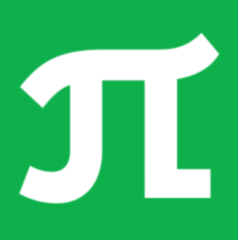 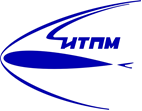 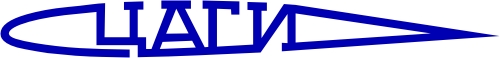 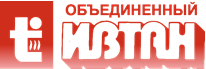 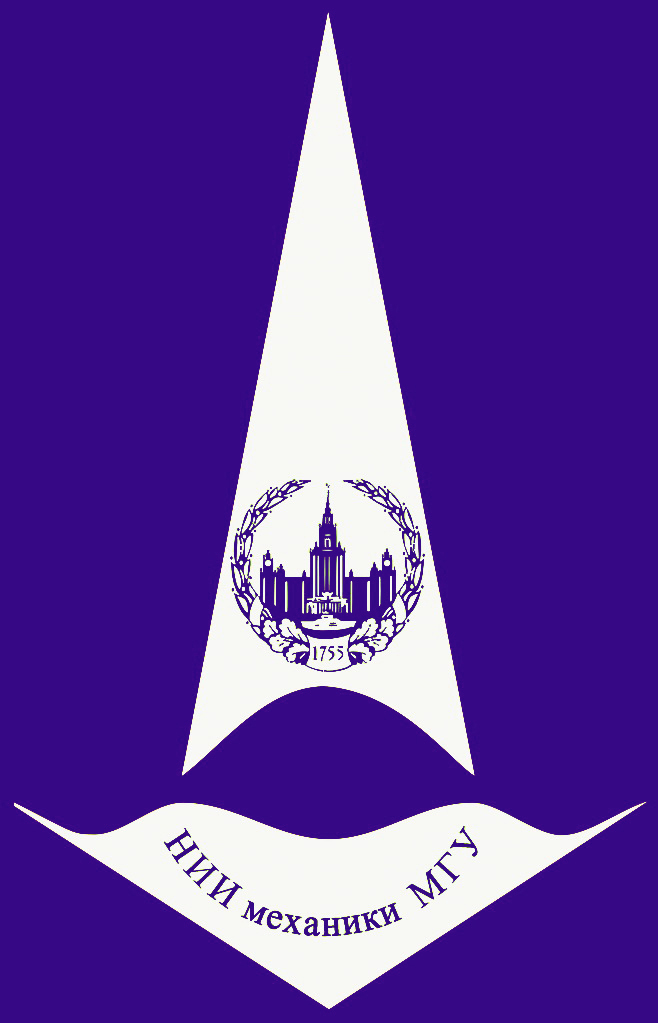    3 апреля      конференц-зал      в 11:002018                    корп. №8   3 апреля      конференц-зал      в 11:002018                    корп. №8РАСЧЕТНО-ЭКСПЕРИМЕНТАЛЬНОЕ ИССЛЕДОВАНИЕ ЗАКРУЧЕННЫХ ТЕЧЕНИЙ В МОДЕЛЯХ КРОВЕНОСНЫХ СОСУДОВ (online - трансляция из СПбПУ)РАСЧЕТНО-ЭКСПЕРИМЕНТАЛЬНОЕ ИССЛЕДОВАНИЕ ЗАКРУЧЕННЫХ ТЕЧЕНИЙ В МОДЕЛЯХ КРОВЕНОСНЫХ СОСУДОВ (online - трансляция из СПбПУ)Докладчик:Гатаулин Яков Александрович (СПбПУ)yakov_gataulin@mail.ru	yakov_gataulin@mail.ru	